Портал госуслуг – надежный помощник налогоплательщикаПолучить государственные услуги ФНС России можно через Единый портал государственных и муниципальных услуг (www.gosuslugi.ru).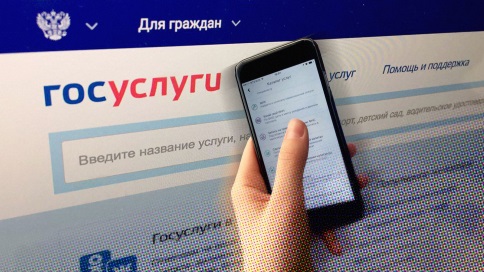 На сайте можно получить следующие услуги:- узнать о наличии/отсутствии налоговой задолженности;- подать заявление на получение ИНН;- узнать свой ИНН;- подать налоговую декларацию по форме 3-НДФЛ (необходима усиленная квалифицированная подпись);- получить сведения из ЕРГЮЛ,- получить выписку из ЕГРН;- осуществить в электронном виде регистрацию юридического лица или индивидуального предпринимателя (необходима усиленная квалифицированная подпись).С полным перечнем государственных услуг ФНС России, сроками и условиями предоставления можно ознакомиться на главной странице Портала в разделе «Органы власти», далее «Федеральная налоговая служба».По учетной записи Портала госуслуг при условии, что идентификация пользователя произведена   в одном из уполномоченных центров регистрации Единой системы идентификации и аутентификации, в отделении ФГУП «Почта России», МФЦ России или  центре обслуживания клиентов ОАО «Ростелеком»,  можно войти и в «Личный кабинет налогоплательщика для физических лиц», размещенном на сайте ФНС России.Электронное взаимодействие с налоговой службой  через Портал госуслуг и сервисы, размещенные на сайте ФНС России, значительно упрощает взаимодействие и экономит личное время налогоплательщика.